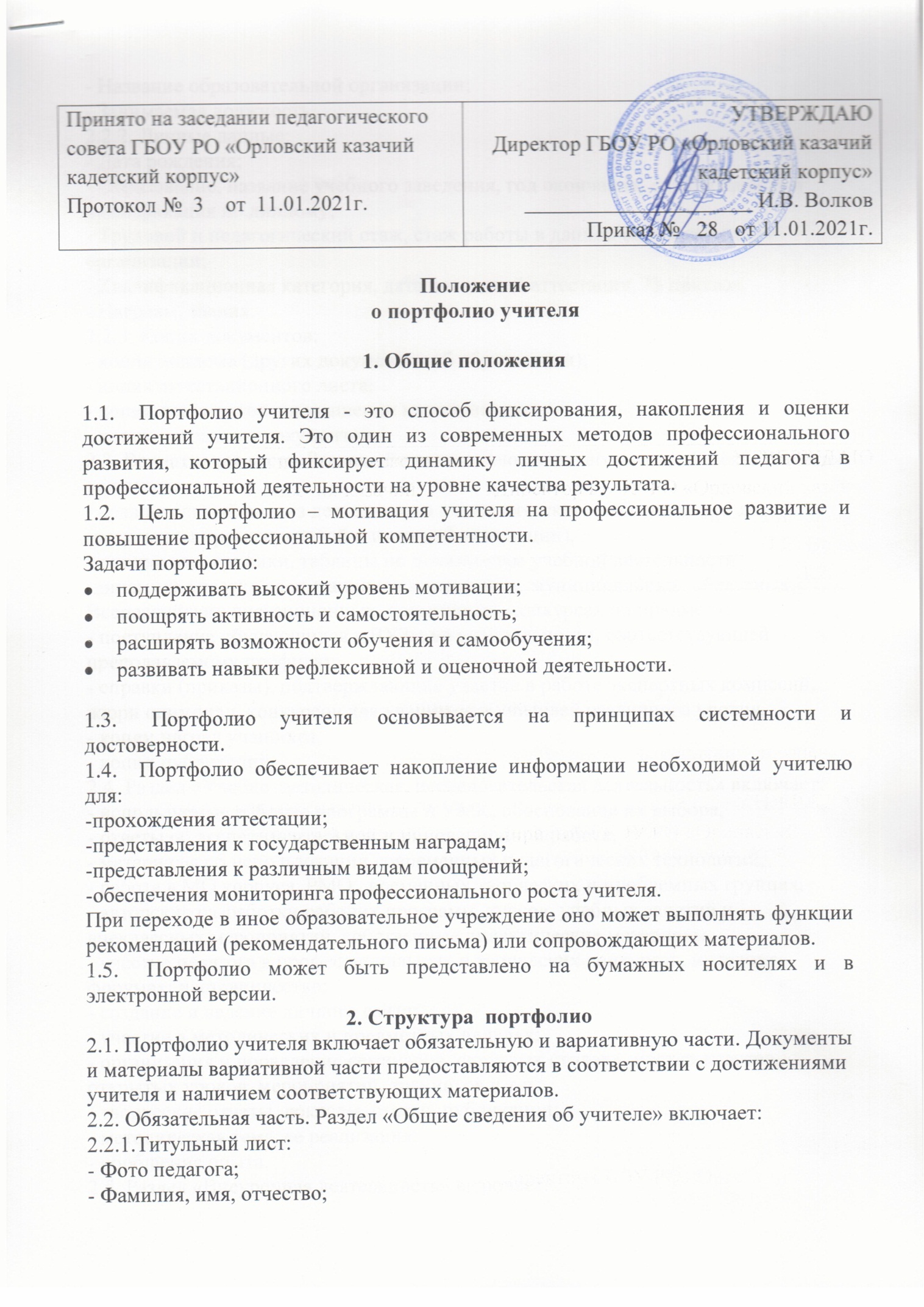 - Название образовательной организации;- Занимаемая должность.2.2.2. Личные данные:- Дата рождения;- Образование, название учебного заведения, год окончания, специальность и квалификация по диплому;- Трудовой и педагогический стаж, стаж работы в данной образовательной организации;- Квалификационная категория, дата последней аттестации, № приказа.- Награды, звания.2.2.3. Копии документов:- копия диплома (других документов об образовании);- копия аттестационного листа;- копии документов о повышении квалификации;- копии наградных документов.2.3. Вариативная часть. Раздел «Результативность педагогической  деятельности» включает:- сравнительный анализ деятельности педагогического работника за 5 лет (результаты промежуточной и итоговой аттестации),- диаграммы, графики, таблицы по показателям учебной деятельности,-динамика участия воспитанников в школьных, муниципальных, областных, Всероссийских дистанционных  олимпиадах, конкурсах по предмету;- поступление обучающихся в ВУЗы по специальности, соответствующей преподаваемому профилю;- справки (приказы), подтверждающие участие в работе экспертных комиссий,  жюри олимпиад, конкурсов для учащихся и учителей различного уровня,- копии наград учащихся, - копии публикаций. 2.4. Раздел «Учебно-методическая, исследовательская деятельность» включает:- используемые рабочие программы и УМК, обоснование их выбора,- отчеты об экспериментальной и инновационной работе,- материалы об использовании современных педагогических технологий,- работа в МО корпуса, РМО,  временных творческих и проблемных группах,- авторские разработки рабочих программ, курсов, учебных занятий и внеклассных мероприятий, собственные дидактические материалы,- участие педагога в профессиональных и творческих конкурсах, интернет-форумах; наставничество;- создание и ведение личного сайта;- участие в методических и предметных неделях;- организация и проведение семинаров, «круглых столов», мастер-классов, открытых уроков, мероприятий, тренингов и т.п.;- творческие отчеты, доклады, статьи, публикации;- методическая тема, ее реализация;- обобщение опыта.2.5. Раздел «Внеурочная деятельность» включает:- список творческих работ, рефератов, учебно-исследовательских работ, проектов, выполненных учащимися по предмету;- победители олимпиад, конкурсов, соревнований интеллектуальных марафонов и др. (копии наградных материалов);- сценарии внеклассных мероприятий, фото и видеоматериалы проведенных мероприятий (выставки, предметные экскурсии, КВНы, брейн-ринги и т.п.);- список рабочих программ детски объединений и внеурочной деятельности с обоснованием их актуальности;- другие документы.2.6. Раздел «Выполнение функции классного руководителя» включает:- выявление уровня развития детского коллектива (сплочённости, воспитанности коллектива класса,  уровня удовлетворённости);- достижения классного коллектива (копии);- социально-педагогический паспорт класса;- данные по итогам учебно-воспитательного процесса с выведением рейтинга класса;- другие документы по желанию учителя.2.7. Раздел «Публикации, отзывы, статьи» включает:- статьи, напечатанные в профессиональных периодических и электронных изданиях, сборниках и т.п.,- тезисы выступлений, доклады на профессиональных конференциях, семинарах, заседаниях педагогических советов, методических объединений,-отзывы коллег, администрации, возможно, родителей, учащихся, результаты анкетирования и др.3. Деятельность учителя по  оформлению портфолиоСистематичность и регулярность самомониторинга (пополнение портфолио в течение 10 дней с момента получения документов и материалов),  структуризация материалов, логичность и лаконичность всех письменных пояснений;  аккуратность и эстетичность оформления;  целостность, тематическая завершенность представленных материалов; наглядность и обоснованность 